Federazione Italiana Giuoco Calcio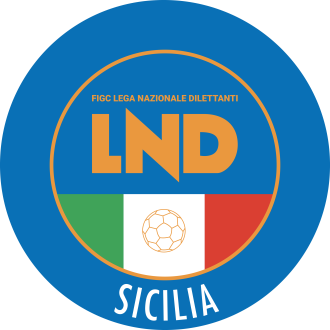 Lega Nazionale DilettantiCOMITATO REGIONALE SICILIAVia Orazio Siino s.n.c., 90010 FICARAZZI - PACENTRALINO: 091.680.84.02FAX: 091.680.84.98Indirizzo Internet: sicilia.lnd.ite-mail:crlnd.sicilia01@figc.itStagione Sportiva 2020/2021Comunicato Ufficiale n°50 del 5 Settembre 2020COMUNICAZIONI DELLA L.N.DComunicato n.90 del 4 settembre 2020 (CU n. 84/A FIGC)In allegato si pubblica il CU n. 84/A della FIGC inerente l'abbreviazione dei termini procedurali dinanzi agli Organi di Giustizia Sportiva per le fasi regionali di Coppa Italia, di Coppa Regione e Coppa Provincia organizzate dai Comitati Regionali della Lega Nazionale Dilettanti (stagione sportiva 2020/2021)Comunicato n.91 del 4 settembre 2020 (CU n.85/A Figc)In allegato, si pubblica il CU n. 85/A della FIGC inerente l'abbreviazione dei termini procedurali dinanzi agli Organi della Giustizia Sportiva per le gare della fase nazionale della Coppa Italia Dilettanti organizzata dalla Lega Nazionale Dilettanti (stagione sportiva 2020/2021) Comunicazioni dell’ufficio Attività Agonistica attivitaagonistica@lndsicilia.legalmail.itCALCIO A 11 MASCHILECoppa Italia EccellenzaAndataGirone AUnitas Sciacca/Dolce Onorio del 6.9.2020 ore 15.30A causa indisponibilità campo e a seguito accordo società giocarsi mercoledì 9.9.2020 ore 16 00Nissa F.C/Sancataldese  del 6.9.2020 ore 15.30A causa indisponibilità campo e a seguito accordo Società giocasi Mercoledì 9.9.2020 ore 18.00Girone BSiracusa/Real Siracusa del 6.9.2020 ore 17.00A causa indisponibilità campo e a seguito accordo Società giocasi mercoledì 9.9.2020 ore 17.00Coppa Italia PromozioneAndataSupergiovane Castelbuono/Gangi  del 6.9.2020 ore 15.30A seguito comunicazione della Questura di Palermo,la gara si disputa a porte chiuse, in assenza di pubblico. 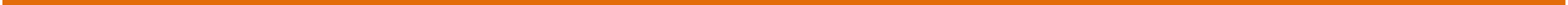 PUBBLICATO ED AFFISSO ALL’ALBO DEL COMITATO REGIONALE SICILIA IL 5 SETTEMBRE 2020            IL SEGRETARIO						             IL PRESIDENTE               Maria GATTO							Santino LO PRESTI